	                   Východočeské soutěže                            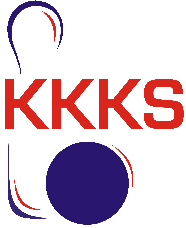 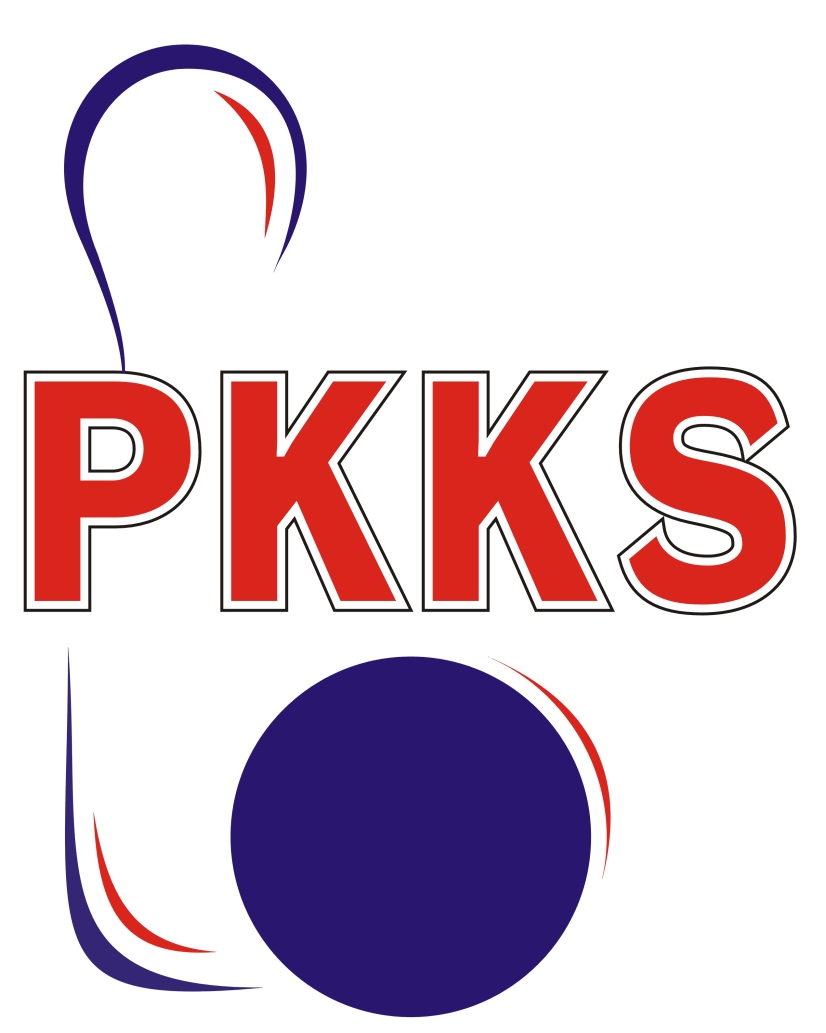                                                                   skupina C                                           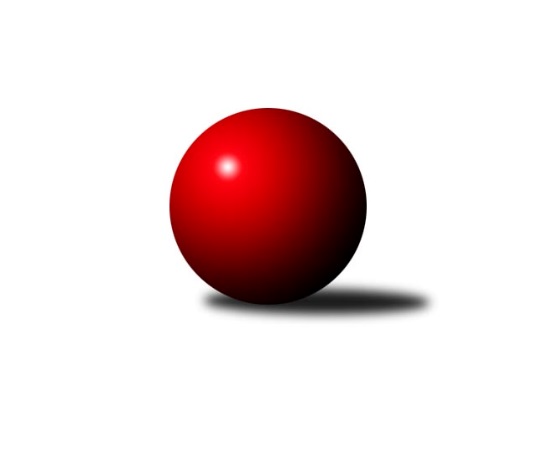 Č.6Ročník 2023/2024	20.10.2023Nejlepšího výkonu v tomto kole: 1649 dosáhlo družstvo: TJ Tesla Pardubice BVýchodočeská soutěž skupina C 2023/2024Výsledky 6. kolaSouhrnný přehled výsledků:TJ Jiskra Hylváty C	- SKK Třebechovice p/O B	8:4	1503:1159		19.10.SK Rybník B	- SK Solnice B	2:10	1396:1526		19.10.TJ Tesla Pardubice B	- KK Svitavy C	9:3	1649:1619		20.10.SKK Přelouč B	- TJ Tesla Pardubice D	10:2	1564:1530		20.10.TJ Jiskra Hylváty C	- TJ Tesla Pardubice D	2:10	1499:1545		17.10.KK Vysoké Mýto C	- TJ Tesla Pardubice B	10:2	1736:1566		17.10.Tabulka družstev:	1.	TJ Tesla Pardubice B	7	5	0	2	51 : 33 	 1567	10	2.	SK Solnice B	5	4	0	1	48 : 12 	 1622	8	3.	KK Vysoké Mýto C	5	4	0	1	40 : 20 	 1655	8	4.	SKK Přelouč B	5	3	0	2	34 : 26 	 1501	6	5.	TJ Tesla Pardubice D	5	2	0	3	26 : 34 	 1570	4	6.	SKK Třebechovice p/O B	5	2	0	3	24 : 36 	 1459	4	7.	TJ Jiskra Hylváty C	5	2	0	3	22 : 38 	 1441	4	8.	KK Svitavy C	4	1	0	3	19 : 29 	 1633	2	9.	SK Rybník B	5	0	0	5	12 : 48 	 1479	0Podrobné výsledky kola:	 TJ Jiskra Hylváty C	1503	8:4	1159	SKK Třebechovice p/O B	Imamaddin Babayev	 	 218 	 195 		413 	 2:0 	 348 	 	191 	 157		Petr Březina	Jiří Komprs	 	 188 	 209 		397 	 0:2 	 422 	 	197 	 225		Oldřich Motyčka	Andrea Komprsová	 	 147 	 165 		312 	 0:2 	 389 	 	203 	 186		Zdeněk Zahálka	Pavel Strnad	 	 186 	 195 		381 	 2:0 	 0 	 	0 	 0		nikdo nenastoupilrozhodčí: Jan VenclNejlepší výkon utkání: 422 - Oldřich Motyčka	 SK Rybník B	1396	2:10	1526	SK Solnice B	Jan Herrman	 	 196 	 187 		383 	 2:0 	 375 	 	185 	 190		Daniel Luščák	Milan Pustaj	 	 166 	 164 		330 	 0:2 	 354 	 	175 	 179		Tobiáš Kozel	Jiří Šafář	 	 159 	 177 		336 	 0:2 	 395 	 	212 	 183		Petr Kosejk	Jan Suchý	 	 165 	 182 		347 	 0:2 	 402 	 	201 	 201		Pavel Dymákrozhodčí: Milan PustajNejlepší výkon utkání: 402 - Pavel Dymák	 TJ Tesla Pardubice B	1649	9:3	1619	KK Svitavy C	Lukáš Hubáček	 	 210 	 225 		435 	 2:0 	 403 	 	191 	 212		Ladislav Češka	Miloslav Vaněk	 	 193 	 210 		403 	 2:0 	 391 	 	179 	 212		Lubomír Bačovský	Milan Novák *1	 	 183 	 224 		407 	 0:2 	 421 	 	205 	 216		Petr Leinweber	Jana Bulisová	 	 204 	 200 		404 	 1:1 	 404 	 	198 	 206		Jiří Rusrozhodčí: Martina Novákovástřídání: *1 od 25. hodu Martina NovákováNejlepší výkon utkání: 435 - Lukáš Hubáček	 SKK Přelouč B	1564	10:2	1530	TJ Tesla Pardubice D	Karel Janovský	 	 192 	 204 		396 	 2:0 	 375 	 	169 	 206		Hana Krumlová	Stanislav Škopek	 	 181 	 155 		336 	 0:2 	 382 	 	202 	 180		Ivana Brabcová	Jaroslav Havlas	 	 209 	 215 		424 	 2:0 	 378 	 	169 	 209		Jiří Brabec	Dušan Kasa	 	 205 	 203 		408 	 2:0 	 395 	 	188 	 207		Marie Drábkovározhodčí: Josef SuchomelNejlepší výkon utkání: 424 - Jaroslav Havlas	 TJ Jiskra Hylváty C	1499	2:10	1545	TJ Tesla Pardubice D	Jiří Komprs	 	 180 	 196 		376 	 0:2 	 391 	 	195 	 196		Ivana Brabcová	Pavel Strnad	 	 213 	 195 		408 	 2:0 	 354 	 	173 	 181		Hana Krumlová	Andrea Komprsová	 	 166 	 196 		362 	 0:2 	 396 	 	205 	 191		Jiří Brabec	Imamaddin Babayev	 	 195 	 158 		353 	 0:2 	 404 	 	198 	 206		Marie Drábkovározhodčí: Jan VenclNejlepší výkon utkání: 408 - Pavel Strnad	 KK Vysoké Mýto C	1736	10:2	1566	TJ Tesla Pardubice B	Tomáš Brzlínek	 	 256 	 241 		497 	 2:0 	 420 	 	204 	 216		Martina Nováková	Pavel Doležal	 	 225 	 209 		434 	 2:0 	 366 	 	197 	 169		Patricie Hubáčková	Jiří Zvejška	 	 227 	 211 		438 	 2:0 	 391 	 	187 	 204		Milan Novák	Michal Jasanský	 	 181 	 186 		367 	 0:2 	 389 	 	163 	 226		Lukáš Hubáčekrozhodčí: Václav KašparNejlepší výkon utkání: 497 - Tomáš BrzlínekPořadí jednotlivců:	jméno hráče	družstvo	celkem	plné	dorážka	chyby	poměr kuž.	Maximum	1.	Tomáš Brzlínek 	KK Vysoké Mýto C	473.89	314.3	159.6	1.3	3/3	(497)	2.	Petr Kosejk 	SK Solnice B	426.00	293.0	133.0	9.2	3/4	(461)	3.	Ladislav Češka 	KK Svitavy C	423.00	295.3	127.7	6.5	3/3	(483)	4.	Oldřich Motyčka 	SKK Třebechovice p/O B	420.75	298.0	122.8	7.3	4/4	(441)	5.	Pavel Dymák 	SK Solnice B	417.50	299.6	117.9	7.0	4/4	(442)	6.	Václav Balous 	SK Solnice B	416.33	288.3	128.0	11.7	3/4	(445)	7.	Jaroslav Polanský 	KK Vysoké Mýto C	416.00	286.3	129.8	7.5	2/3	(432)	8.	Jiří Komprs 	TJ Jiskra Hylváty C	412.00	290.7	121.3	9.2	3/3	(429)	9.	Jiří Rus 	KK Svitavy C	408.00	278.3	129.7	8.7	3/3	(423)	10.	Martina Nováková 	TJ Tesla Pardubice B	405.67	287.5	118.2	9.2	4/4	(435)	11.	Lukáš Hubáček 	TJ Tesla Pardubice B	403.33	283.2	120.2	7.3	3/4	(435)	12.	Lubomír Bačovský 	KK Svitavy C	401.67	280.7	121.0	8.3	3/3	(425)	13.	Marie Drábková 	TJ Tesla Pardubice D	401.33	286.7	114.7	7.5	3/4	(413)	14.	Ivana Brabcová 	TJ Tesla Pardubice D	401.25	276.5	124.8	9.3	4/4	(427)	15.	Petr Leinweber 	KK Svitavy C	401.00	278.5	122.5	6.7	3/3	(430)	16.	Vít Jireš 	SK Solnice B	400.67	283.2	117.5	9.0	3/4	(428)	17.	Milan Novák 	TJ Tesla Pardubice B	400.50	280.4	120.1	7.5	4/4	(435)	18.	Pavel Doležal 	KK Vysoké Mýto C	395.17	281.2	114.0	8.3	2/3	(434)	19.	Jaroslav Havlas 	SKK Přelouč B	391.89	281.7	110.2	11.3	3/3	(424)	20.	Zdeněk Zahálka 	SKK Třebechovice p/O B	389.38	277.3	112.1	9.5	4/4	(465)	21.	Jiří Brabec 	TJ Tesla Pardubice D	389.25	276.8	112.5	11.4	4/4	(410)	22.	Dušan Kasa 	SKK Přelouč B	387.50	285.0	102.5	11.0	2/3	(408)	23.	Josef Suchomel 	SKK Přelouč B	383.83	263.5	120.3	9.0	3/3	(447)	24.	Pavel Strnad 	TJ Jiskra Hylváty C	381.33	274.4	106.9	11.0	3/3	(408)	25.	Petr Březina 	SKK Třebechovice p/O B	375.33	268.3	107.0	12.0	3/4	(411)	26.	Lenka Peterová 	SKK Třebechovice p/O B	375.33	278.3	97.0	12.3	3/4	(403)	27.	Ondřej Pecza 	KK Vysoké Mýto C	374.00	266.0	108.0	14.0	2/3	(382)	28.	Jan Suchý 	SK Rybník B	373.56	269.7	103.9	9.3	3/3	(393)	29.	Jiří Šafář 	SK Rybník B	371.00	259.7	111.3	10.7	3/3	(428)	30.	Hana Krumlová 	TJ Tesla Pardubice D	369.75	269.3	100.5	15.3	4/4	(384)	31.	Imamaddin Babayev 	TJ Jiskra Hylváty C	369.50	268.7	100.8	16.3	2/3	(413)	32.	Vendelín Škuta 	SKK Přelouč B	369.50	269.5	100.0	15.0	2/3	(371)	33.	Michal Jasanský 	KK Vysoké Mýto C	367.00	275.5	91.5	15.5	2/3	(367)	34.	Milan Pustaj 	SK Rybník B	364.89	270.3	94.6	14.7	3/3	(391)	35.	Jan Herrman 	SK Rybník B	360.50	272.3	88.3	12.8	2/3	(383)	36.	Patricie Hubáčková 	TJ Tesla Pardubice B	359.25	261.8	97.5	13.5	4/4	(374)	37.	Stanislav Škopek 	SKK Přelouč B	354.50	261.0	93.5	17.2	2/3	(388)	38.	Pavel Renza 	SK Rybník B	351.00	248.5	102.5	15.0	2/3	(399)	39.	Andrea Komprsová 	TJ Jiskra Hylváty C	312.67	227.3	85.3	17.3	2/3	(362)		Jiří Zvejška 	KK Vysoké Mýto C	437.33	301.0	136.3	5.7	1/3	(439)		Jiří Turek 	TJ Tesla Pardubice D	421.00	302.0	119.0	11.0	2/4	(446)		Iva Jetmarová 	KK Svitavy C	405.00	286.5	118.5	12.0	1/3	(418)		Jana Bulisová 	TJ Tesla Pardubice B	403.50	286.0	117.5	10.3	1/4	(426)		Miloslav Vaněk 	TJ Tesla Pardubice B	400.67	282.7	118.0	8.8	2/4	(440)		Karel Janovský 	SKK Přelouč B	396.50	282.0	114.5	11.0	1/3	(397)		Michaela Zelená 	SKK Třebechovice p/O B	393.00	265.0	128.0	4.0	1/4	(393)		Josef Ledajaks 	KK Vysoké Mýto C	381.00	267.0	114.0	9.0	1/3	(381)		Daniel Luščák 	SK Solnice B	375.00	280.0	95.0	12.0	1/4	(375)		Filip Kouřim 	SK Solnice B	358.00	243.0	115.0	9.0	1/4	(358)		Luděk Vohralík 	SKK Třebechovice p/O B	355.50	265.5	90.0	13.5	2/4	(356)		Tobiáš Kozel 	SK Solnice B	354.00	249.0	105.0	9.0	1/4	(354)		Zdeněk Číž 	SK Rybník B	353.00	249.0	104.0	6.0	1/3	(353)		Jakub Miláček 	SKK Přelouč B	348.00	263.0	85.0	12.0	1/3	(348)		Tereza Vacková 	TJ Jiskra Hylváty C	274.00	213.0	61.0	32.0	1/3	(274)Sportovně technické informace:Starty náhradníků:registrační číslo	jméno a příjmení 	datum startu 	družstvo	číslo startu
Hráči dopsaní na soupisku:registrační číslo	jméno a příjmení 	datum startu 	družstvo	26086	Tobiáš Kozel	19.10.2023	SK Solnice B	Program dalšího kola:7. kolo23.10.2023	po	18:00	SK Solnice B - KK Vysoké Mýto C (dohrávka z 3. kola)	25.10.2023	st	18:00	SK Solnice B - SKK Přelouč B	26.10.2023	čt	17:00	KK Svitavy C - TJ Jiskra Hylváty C				TJ Tesla Pardubice D - -- volný los --	Nejlepší šestka kola - absolutněNejlepší šestka kola - absolutněNejlepší šestka kola - absolutněNejlepší šestka kola - absolutněNejlepší šestka kola - dle průměru kuželenNejlepší šestka kola - dle průměru kuželenNejlepší šestka kola - dle průměru kuželenNejlepší šestka kola - dle průměru kuželenNejlepší šestka kola - dle průměru kuželenPočetJménoNázev týmuVýkonPočetJménoNázev týmuPrůměr (%)Výkon1xLukáš HubáčekPardubice B4353xPavel DymákSolnice B112.34021xJaroslav HavlasPřelouč B4242xOldřich MotyčkaTřebechovice B110.734223xOldřich MotyčkaTřebechovice B4222xPetr KosejkSolnice B110.343951xPetr LeinweberSvitavy C4211xJaroslav HavlasPřelouč B108.754241xImamaddin BabayevHylváty C4131xImamaddin BabayevHylváty C108.374131xDušan KasaPřelouč B4081xLukáš HubáčekPardubice B107.35435